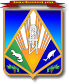 МУНИЦИПАЛЬНОЕ ОБРАЗОВАНИЕХАНТЫ-МАНСИЙСКИЙ РАЙОНХанты-Мансийский автономный округ – ЮграАДМИНИСТРАЦИЯ ХАНТЫ-МАНСИЙСКОГО РАЙОНАР А С П О Р Я Ж Е Н И Еот 15.01.2018                                                                                              № 19-рг. Ханты-МансийскО проведении контрольного мероприятия Во исполнение пункта 1 Плана контрольных мероприятий 
на 2018 год, утвержденного распоряжением администрации Ханты-Мансийского района от 21 декабря 2017 года № 1330-р:1. Провести в период с 15 по 31 января 2018 года анализ исполнения порядка осуществления внутреннего финансового контроля и внутреннего финансового аудита за 2017 год в отношении главных распорядителей (распорядителей) бюджетных средств Ханты-Мансийского района 
(далее – контрольное мероприятие).2. Назначить уполномоченным лицом на проведение контрольного мероприятия начальника контрольно-ревизионного управления администрации Ханты-Мансийского района О.Г.Марченко.3. Отчет по результатам контрольного мероприятия предоставить главе Ханты-Мансийского района в срок до 2 февраля 2018 года.4. Контроль за выполнением распоряжения оставляю за собой.Глава Ханты-Мансийского района			                         К.Р.Минулин